Name: __________________________________	Date: ________________ Class: ___________	GRADE: ____________ The graph below shows a relationship.a) Create a verbal description of the relationship.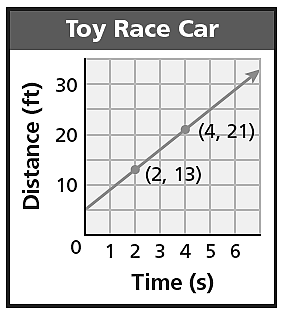 b) Is the relationship a linear function? How do you know?c) How many solutions are there for the relationship? How do you know? Graph the solutions to the equation .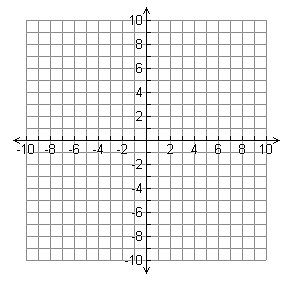 a) how do you know by looking at the equation that the relationship is linear?b) how do you know by looking at the graph that the relationship is linear? A hot air balloon rose from a height of 100 meters to 400 meters in 3 minutes. What was the balloon’s rate of change? A student’s grade fell from a 96 to a 60 over 3 weeks because they slacked off and stopped doing their work. a) Create a properly labeled graph for this situation.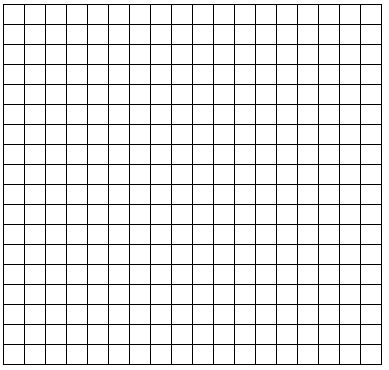 b) Using the graph, what is the rate of change? Solve: What kind of number is ?How do you know? The graph below shows a relation. 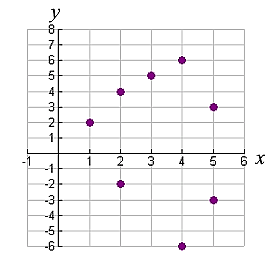 a) Which point(s) need to be changed in order to make this relation a linear function?b) Draw your changes from part (a) on the graph. Over the summer you work walking dogs around your neighborhood. You decide to charge a flat fee for the service, and then an additional rate per dog that you walk. If you walk 5 dogs, you earn $18.00. If you walk 2 dogs, you earn $9.00. a) complete the chart.b) create an equation for this situation.c) graph the situation.d) where is it appropriate to include arrows for this graph?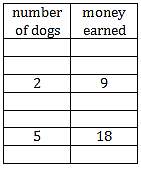 